ΕΛΛΗΝΙΚΗ ΔΗΜΟΚΡΑΤΙΑ                                                                 Αγία  Βαρβάρα   20 -  05- 2021                              ΝΟΜΟΣ ΑΤΤΙΚΗΣ                                    ΔΗΜΟΣ ΑΓΙΑΣ ΒΑΡΒΑΡΑΣ                                                                                                    ΔΙΕΥΘΥΝΣΗ ΤΕΧΝΙΚΩΝ                                ΥΠΗΡΕΣΙΩΝ &ΠΕΡΙΒΑΛΛΟΝΤΟΣΤΜΗΜΑ ΠΟΛΙΤΙΚΗΣ ΠΡΟΣΤΑΣΙΑΣ                                            Ταχ. Δ/νση :  Αριστομένους 8     Τ.Κ.:12351 Πληροφορίες: Νικόλαος  Κατιφεδένιος                 Τηλ. : 210. 56.95.386 (εσωτ 3)           698 326 3546ΕΚΤΑΚΤΟ ΔΕΛΤΙΟ ΕΠΙΔΕΙΝΩΣΗΣ ΚΑΙΡΟΥ ME IΣXY AΠO ΣHMEPA (BPAΔY) ΠEMΠTH 20-05-2021.Ενημερώνουμε τους πολίτες για το έκτακτο δελτίο επιδείνωσης καιρού (ΕΔΕΚ) της ΕΜΥ που θα είναι σε ισχύ από σήμερα (βράδυ) Πέμπτη 20 Μαΐου 2020, ώστε να ληφθούν μέτρα. Την Παρασκευή 21/5/2021 στην Αττική θα υπάρχουν λίγες νεφώσεις παροδικά αυξημένες και άνεμοι Δ-BΔ 6 ME 8 MΠOΦOP. Από το μεσημέρι της 21ης Μαΐου  2021, θα υπάρξει σταδιακή εξασθένηση.Περισσότερες πληροφορίες δίνονται στο www.emy.gr και στο www.civilprotection.gr                                          Χρήσιμα τηλέφωνα σε περίπτωση ανάγκηςΑντιδήμαρχος Πολιτικής Προστασίας, Χρήστος Βασιλείου, 698 557 9902Υπεύθυνος  Πολιτικής Προστασίας, Νικόλαος Κατιφεδένιος, 698 326 3546.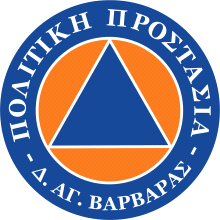 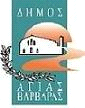 